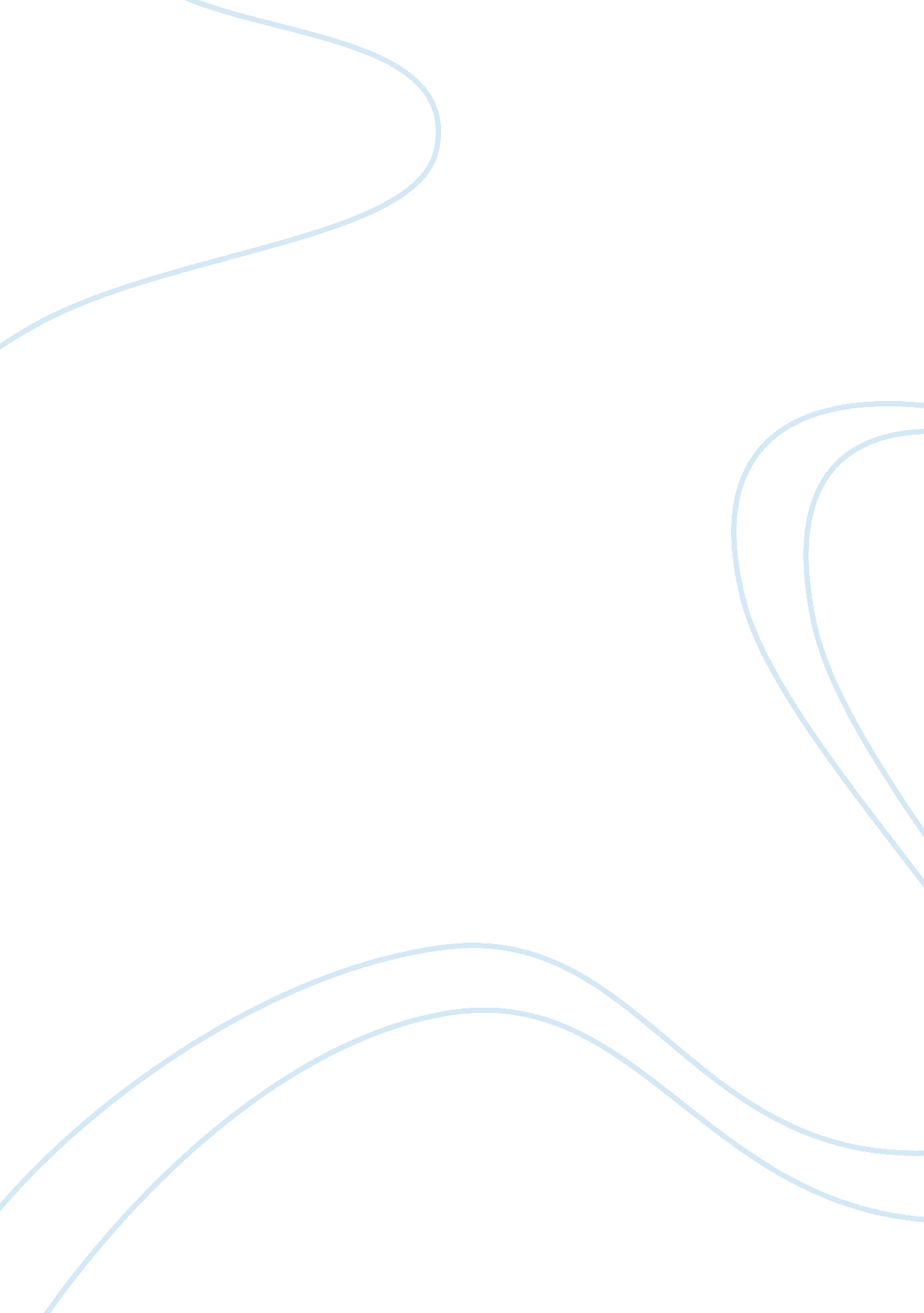 Develop and describe the types of reporting business essay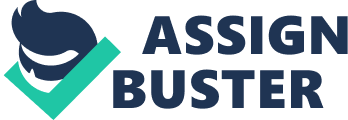 The chief intent of holding studies that get generated by a PMS is to guarantee that directors have the right information to be able to apportion resources to services. Different types of describing consist of, feedback study ( on each employee and what degree they are working at ) and developing study ( developing and development on each employee that can be implemented in the administration ) . Reports will be able to clearly explicate and supply information on preparation employee, guarantee that records are kept safe and stored. The studies will bring forth the evaluations of employees and how many were really rated at each public presentation evaluation. The public presentation direction system will supply information on all countries: Overall rating on public presentation Identify immediate and future preparation Recommendations on wage reappraisal, fillips, publicities and pay wages. Inform hereafter Workforce planning This information will so necessitate to be sent to HR for farther rating and planning for the future demands of employees. The studies are written to the CEO, cardinal stakeholders and senior direction, this is to guarantee that the employees information is unbroken private and merely seen by those that need to see it. The studies will be able to assist supply and develop a public presentation program for each single employee for the following 12 months, every bit good as being able to assist the PMS provender into work force planning. Submission of public presentation assessments feedback paperss are to acquire sent to HR. Discuss how the assorted constituents of the PMS will be quality assured Quality assured agencies that the PMS will back up the employee 's public presentation harmonizing to criterions that are described in the PMS. Quality confidence helps to supply a construction for direction and staff to be able to measure the quality of services, provided within the administration. The positions of staff members can be used as a starting point for puting single or team marks can be incorporated into the public presentation direction system. ( Martinez 2001 ) Policies and procedures must be integrated within administrations in order to guarantee that information in relation to public presentation and the quality of service provided is readily available. ( Cassidy, B. C. , 2008. ) Feedback signifier ( employee studies ) can be used as a quality confidence method as the administration is acquiring an honest reappraisal on how employees view the administration. It helps them to put ends for the following twelvemonth on what to better within the administration. It helps administrations place jobs, cognize how many employees feel that they need developing, lets the employees feel like they have a voice and it 's a cost effectual manner of larning about the interior of the administration. Employee satisfaction studies are indispensable to public presentation direction in that they uncover information about the wellness of an organisation and ways to better it. ( Sheahan, 2012 ) Below is an illustration of a feedback signifier. R Joness pg. 302 Employee satisfaction study Yes Unsure No I am provided with all the equipment and other resources that I need to make my occupation I am satisfied with my current work agreement ( e. g. figure of hours, displacements ) I can finish all the work that is expected of me during my normal rostered hours I gain satisfaction and intending signifier making my occupation I am provided with chances to set about preparation that meets my acquisition demands I am given chances to use the accomplishments I learn I am given chances to better my accomplishments at JKL Industries I take inaugural in developing the accomplishments needed to progress my calling I am by and large satisfied with my calling advancement in the administration Management clearly communicate the administrations strategic way I understand the administrations vision, strategic and operational aims I believe that occupation functions in the administration are clearly defined I believe that authorization and duty are efficaciously delegated at JKL Industries At JKL Industries, I believe that we recruit people who perform good in their occupations I feel that direction make a good occupation of sharing information. Is there anything that you can believe of that will assist to better JKL Industries? Any extra remarks you feel that would assist the overall administration? Benchmarking is a 'best pattern ' method for developing a workplace civilization that encourages uninterrupted betterment. Benchmarking involves the uninterrupted and systematic appraisal of an administration 's merchandises, services, policies and patterns with the aim of accomplishing better public presentation in footings of cost, quality, seasonableness of bringing and client satisfaction ( Jones, R. , 2008 ) . There are two effectual ways of Benchmarking JKL Industries Performance Management System. First JKL and benchmark against other companies PMS to guarantee that how the company is measuring the employees is similar. Quality guaranting the PMS will do it so that JKL Industries are able to benchmark the 360 feedback about the system. Second JKL can benchmark their PMS by utilizing the 10 points from Aguinis & A ; Gottfredson. 2011. These 10 points are: Congruent Thorough Practically executable Meaningful Specific Identifies effectual and uneffective public presentation Valid and dependable Credence and carnival Inclusive and unfastened Corrective Congruent JKL 's organizational are in line with all the employee 's ends and everyone is looking for the same result. This is to do certain that all of the employees are interested in their work and that everyone wants to better the company. Thorough The PMS will be linked to the administrations ends and values. The PMS will be evaluated through employees at JKL Industries occupation descriptions. Practically executable The PMS will be quality assured by doing certain that the benefits outweigh the emphasis of implementing the PMS. Meaningful The quality confidence procedure needs to take topographic point at regular intervals and the consequence outcomes demands to be used for future mention for preparation and development demands. Specific The PMS needs to be specific to each and every occupation ; this will be ensured by holding the PMS quality assured to guarantee that no occupation is left out. Identifies effectual and uneffective public presentation Quality guaranting the PMS will be able to look into that the system in topographic point is effectual in separating the difference between an employee 's effectual and uneffective public presentation over the last few months. Valid and dependable By seting the PMS through a quality confidence procedure it ensures that the system is every bit error-free as possible, it can be relied on for a beginning of information for employees. Credence and carnival By quality guaranting the PMS it will do certain that all the ratings of employees are equal and just. Guaranting that it is choice assured will assist the new system come into the workplace with more credences from the employees and directors. Inclusive and unfastened For the system to be effectual it needs to hold bipartisan unfastened communicating to be able to develop a preparation plan for employees. The bipartisan communicating will guarantee that the employees and directors are on the same page. Corrective By utilizing the quality confidence procedure it should convey up any ruddy flags on the PMS, therefor there should be no unfair determinations that employees need to contend and unjust or unfair results form the PMS. By utilizing these 10 points by Aguinis & A ; Gottfredson and by benchmarking against other companies, JKL Industries will be able to do certain that facets of the PMS are being quality assured to guarantee that the PMS is right and dependable. Explain how HR will back up the PMS by supplying specialist advice on all facets of the execution of the PMS, including calling development, to all participants in the procedure. Human Resource ( HR ) services will frequently outsource specialist preparation in little administrations. As JKL Industries is a medium and looking to spread out to a big administration, the HR section will be less likely to outsource simple HR maps. JKL nevertheless might outsource specialist advice like employee guidance ( both personal and disciplinary ) as HR are non expected to possess the accomplishments and intelligence to assist employees with personal jobs and work jobs. HRS will outsource services when the HR section in the company does n't possess the right accomplishments, or are unable to execute the responsibility due to clip deficit. A company might besides outsource to specialist HRS when it is in the company 's best involvement to look at an issue that may hold arisen in the company. This may be needed to be done for any ground which may include, brotherhood jobs, employees claim to unfair dismissal or when an employee needs a return to work plan. The Human Resource System will be utilizing the current intranet site to reply staffs often asked inquiry on the preparation system, how it will work and how it will be used. This intranet will besides sketch any future preparation plans or workshops that will be needed to guarantee that all employees and directors understand what precisely is required of them during the on-going operating of the PMS. Examples of preparation that can be outsourced within an administration include: Training and development, sequence planning, choice and publicity, wagess and acknowledgment, and compensation. Career development, accomplishments gap designation and cognition edifice and cognition sharing. Career development is an of import facet to JKL Industries as they want their employees to be able to turn and come on onto the following degree. Having a preparation procedure that allows for this to go on is indispensable. These stairss include: Identify preparation demands Determine aims Develop preparation methods and resources Training logistics Implement preparation Evaluate preparation HR services will besides supply information to the company 's cardinal stakeholders on how JKL Industries is implementing the new PMS into the company. 